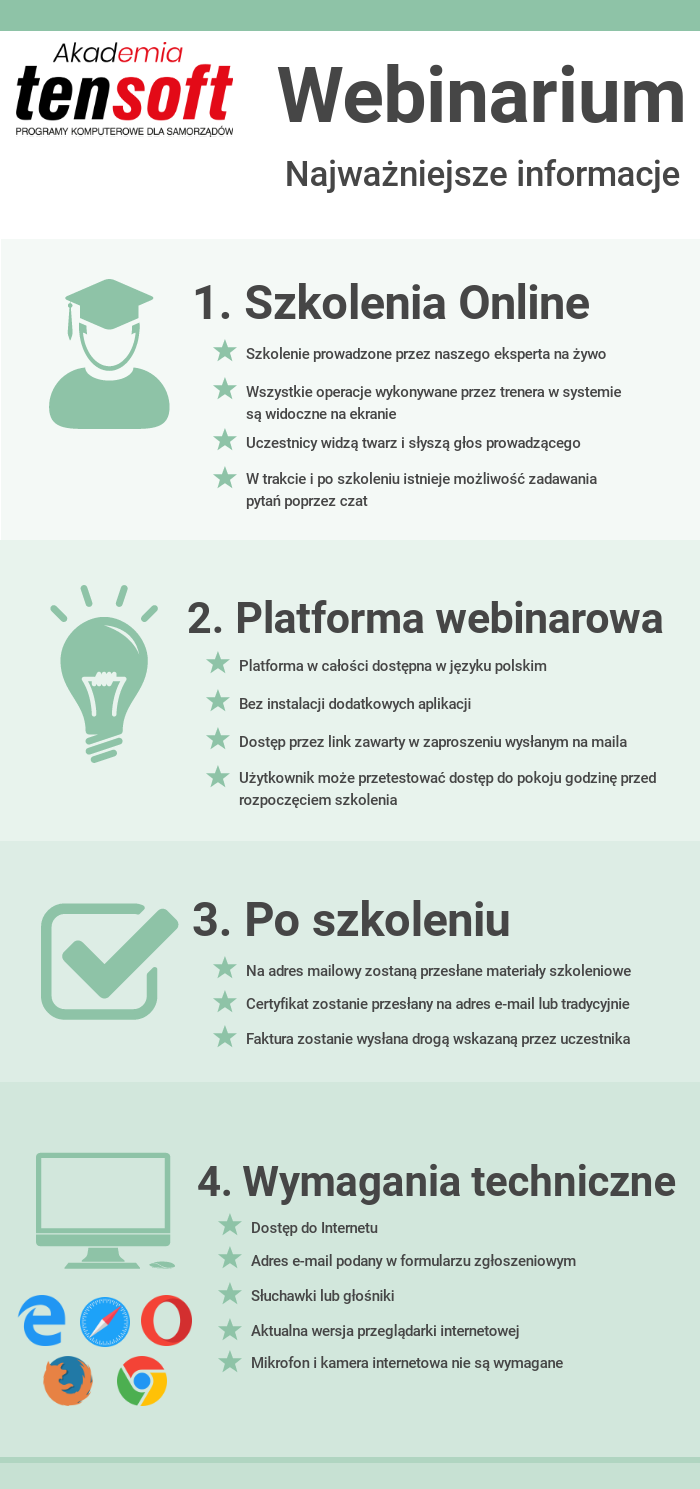 Zapraszamy na Webinarium doskonalące użytkowników Systemu AdASZapraszamy na Webinarium doskonalące użytkowników Systemu AdASZapraszamy na Webinarium doskonalące użytkowników Systemu AdASZapraszamy na Webinarium doskonalące użytkowników Systemu AdASDODATKI MIESZKANIOWE DLA PRAKTYKÓW  DODATKI MIESZKANIOWE DLA PRAKTYKÓW  DODATKI MIESZKANIOWE DLA PRAKTYKÓW  DODATKI MIESZKANIOWE DLA PRAKTYKÓW  Data:22 września 2021 r.Czas:10.00-11.30Narzędzie:Platforma webinarowa (szczegóły techniczne poniżej)Platforma webinarowa (szczegóły techniczne poniżej)Platforma webinarowa (szczegóły techniczne poniżej)Cena:*89,00 zł./1 osobę – zgłoszenia przyjmujemy do 17-09-2021 r.Liczba miejsc jest ograniczona.*89,00 zł./1 osobę – zgłoszenia przyjmujemy do 17-09-2021 r.Liczba miejsc jest ograniczona.*89,00 zł./1 osobę – zgłoszenia przyjmujemy do 17-09-2021 r.Liczba miejsc jest ograniczona.DLA KOGO?DLA KOGO?DLA KOGO?DLA KOGO?- Kierownicy OPS/referatów odpowiedzialnych za prowadzenie dodatków mieszkaniowych,  - osoby odpowiedzialne za obsługę modułu.- Kierownicy OPS/referatów odpowiedzialnych za prowadzenie dodatków mieszkaniowych,  - osoby odpowiedzialne za obsługę modułu.- Kierownicy OPS/referatów odpowiedzialnych za prowadzenie dodatków mieszkaniowych,  - osoby odpowiedzialne za obsługę modułu.- Kierownicy OPS/referatów odpowiedzialnych za prowadzenie dodatków mieszkaniowych,  - osoby odpowiedzialne za obsługę modułu.JAKIE KORZYŚCI?JAKIE KORZYŚCI?JAKIE KORZYŚCI?JAKIE KORZYŚCI?- optymalizacja pracy w module Dodatki mieszkaniowe,- uporządkowanie dotychczasowej wiedzy w ramach omawianego modułu,- poznanie konkretnych przykładów,- bezpośredni kontakt z ekspertem,- możliwość zadawania pytań w trakcie i po webinarze.- optymalizacja pracy w module Dodatki mieszkaniowe,- uporządkowanie dotychczasowej wiedzy w ramach omawianego modułu,- poznanie konkretnych przykładów,- bezpośredni kontakt z ekspertem,- możliwość zadawania pytań w trakcie i po webinarze.- optymalizacja pracy w module Dodatki mieszkaniowe,- uporządkowanie dotychczasowej wiedzy w ramach omawianego modułu,- poznanie konkretnych przykładów,- bezpośredni kontakt z ekspertem,- możliwość zadawania pytań w trakcie i po webinarze.- optymalizacja pracy w module Dodatki mieszkaniowe,- uporządkowanie dotychczasowej wiedzy w ramach omawianego modułu,- poznanie konkretnych przykładów,- bezpośredni kontakt z ekspertem,- możliwość zadawania pytań w trakcie i po webinarze.PROGRAM:PROGRAM:PROGRAM:PROGRAM:1. Ustawienie parametrów programu, w tym:a. Określenie i wprowadzenie parametrów związanych z wysokością dodatku i symbolami wniosków,b. Określenie i wprowadzenie parametrów decyzji i listy wypłat.2. Samodzielna konfiguracja wybranych słowników. 3. Wprowadzenie wniosków, które kończą się przyznaniem lub odmową.4. Wprowadzenie decyzji przyznania i odmowy (4 rodzaje).5. Wprowadzenie innych opcji zakończenia lub zawieszenia decyzji.6. Ustawienia kolumn w widokach tabel według:a. kolejność kolumn,b. ukrywanie kolumn,c. dostosowywanie rozmiaru.7. Przyjrzenie się działaniu filtrów.8. Najnowsze funkcjonalności:a. zmiana rodzaju naliczania dodatku mieszkaniowego (od 01.07.2021r.),b. dopłata do czynszu – jak używać i czy używać.9. Ważne elementy programu:a. wystawienie decyzji i określanie harmonogramu wypłat,b. określanie i edycja druków decyzji i karty obliczeń,c. tworzenie list i sposoby pobierania wypłat na listy,d. druki list.10. Sytuacje ze zgłoszeń:a. drukowanie decyzji,b. „dziwne” wypłaty na listach.1. Ustawienie parametrów programu, w tym:a. Określenie i wprowadzenie parametrów związanych z wysokością dodatku i symbolami wniosków,b. Określenie i wprowadzenie parametrów decyzji i listy wypłat.2. Samodzielna konfiguracja wybranych słowników. 3. Wprowadzenie wniosków, które kończą się przyznaniem lub odmową.4. Wprowadzenie decyzji przyznania i odmowy (4 rodzaje).5. Wprowadzenie innych opcji zakończenia lub zawieszenia decyzji.6. Ustawienia kolumn w widokach tabel według:a. kolejność kolumn,b. ukrywanie kolumn,c. dostosowywanie rozmiaru.7. Przyjrzenie się działaniu filtrów.8. Najnowsze funkcjonalności:a. zmiana rodzaju naliczania dodatku mieszkaniowego (od 01.07.2021r.),b. dopłata do czynszu – jak używać i czy używać.9. Ważne elementy programu:a. wystawienie decyzji i określanie harmonogramu wypłat,b. określanie i edycja druków decyzji i karty obliczeń,c. tworzenie list i sposoby pobierania wypłat na listy,d. druki list.10. Sytuacje ze zgłoszeń:a. drukowanie decyzji,b. „dziwne” wypłaty na listach.1. Ustawienie parametrów programu, w tym:a. Określenie i wprowadzenie parametrów związanych z wysokością dodatku i symbolami wniosków,b. Określenie i wprowadzenie parametrów decyzji i listy wypłat.2. Samodzielna konfiguracja wybranych słowników. 3. Wprowadzenie wniosków, które kończą się przyznaniem lub odmową.4. Wprowadzenie decyzji przyznania i odmowy (4 rodzaje).5. Wprowadzenie innych opcji zakończenia lub zawieszenia decyzji.6. Ustawienia kolumn w widokach tabel według:a. kolejność kolumn,b. ukrywanie kolumn,c. dostosowywanie rozmiaru.7. Przyjrzenie się działaniu filtrów.8. Najnowsze funkcjonalności:a. zmiana rodzaju naliczania dodatku mieszkaniowego (od 01.07.2021r.),b. dopłata do czynszu – jak używać i czy używać.9. Ważne elementy programu:a. wystawienie decyzji i określanie harmonogramu wypłat,b. określanie i edycja druków decyzji i karty obliczeń,c. tworzenie list i sposoby pobierania wypłat na listy,d. druki list.10. Sytuacje ze zgłoszeń:a. drukowanie decyzji,b. „dziwne” wypłaty na listach.1. Ustawienie parametrów programu, w tym:a. Określenie i wprowadzenie parametrów związanych z wysokością dodatku i symbolami wniosków,b. Określenie i wprowadzenie parametrów decyzji i listy wypłat.2. Samodzielna konfiguracja wybranych słowników. 3. Wprowadzenie wniosków, które kończą się przyznaniem lub odmową.4. Wprowadzenie decyzji przyznania i odmowy (4 rodzaje).5. Wprowadzenie innych opcji zakończenia lub zawieszenia decyzji.6. Ustawienia kolumn w widokach tabel według:a. kolejność kolumn,b. ukrywanie kolumn,c. dostosowywanie rozmiaru.7. Przyjrzenie się działaniu filtrów.8. Najnowsze funkcjonalności:a. zmiana rodzaju naliczania dodatku mieszkaniowego (od 01.07.2021r.),b. dopłata do czynszu – jak używać i czy używać.9. Ważne elementy programu:a. wystawienie decyzji i określanie harmonogramu wypłat,b. określanie i edycja druków decyzji i karty obliczeń,c. tworzenie list i sposoby pobierania wypłat na listy,d. druki list.10. Sytuacje ze zgłoszeń:a. drukowanie decyzji,b. „dziwne” wypłaty na listach.DLACZEGO MY?DLACZEGO MY?DLACZEGO MY?DLACZEGO MY?Nasi trenerzy to wieloletni pracownicy i praktycy w obsłudze systemów ERP. Prowadzący partycypują 
w procesie tworzenia i aktualizacji programów obsługujących Administrację Publiczną i klientów biznesowych. Wiedza przekazywana w trakcie szkolenia jest oparta na doświadczeniu trenerów 
w pracy z konkretnymi modułami. Szkoleniowcy dysponują wiedzą z zakresu przepisów prawa 
co znacząco ułatwia przekazywanie informacji, nie tylko pod kątem funkcjonalnym systemów.Nasi trenerzy to wieloletni pracownicy i praktycy w obsłudze systemów ERP. Prowadzący partycypują 
w procesie tworzenia i aktualizacji programów obsługujących Administrację Publiczną i klientów biznesowych. Wiedza przekazywana w trakcie szkolenia jest oparta na doświadczeniu trenerów 
w pracy z konkretnymi modułami. Szkoleniowcy dysponują wiedzą z zakresu przepisów prawa 
co znacząco ułatwia przekazywanie informacji, nie tylko pod kątem funkcjonalnym systemów.Nasi trenerzy to wieloletni pracownicy i praktycy w obsłudze systemów ERP. Prowadzący partycypują 
w procesie tworzenia i aktualizacji programów obsługujących Administrację Publiczną i klientów biznesowych. Wiedza przekazywana w trakcie szkolenia jest oparta na doświadczeniu trenerów 
w pracy z konkretnymi modułami. Szkoleniowcy dysponują wiedzą z zakresu przepisów prawa 
co znacząco ułatwia przekazywanie informacji, nie tylko pod kątem funkcjonalnym systemów.Nasi trenerzy to wieloletni pracownicy i praktycy w obsłudze systemów ERP. Prowadzący partycypują 
w procesie tworzenia i aktualizacji programów obsługujących Administrację Publiczną i klientów biznesowych. Wiedza przekazywana w trakcie szkolenia jest oparta na doświadczeniu trenerów 
w pracy z konkretnymi modułami. Szkoleniowcy dysponują wiedzą z zakresu przepisów prawa 
co znacząco ułatwia przekazywanie informacji, nie tylko pod kątem funkcjonalnym systemów.Jak dokonać zgłoszenia?Jak dokonać zgłoszenia?Jak dokonać zgłoszenia?Jak dokonać zgłoszenia?Należy wypełnić formularz zgłoszeniowy online dostępny na stronie www.tensoft.pl/akademia-tensoft  lub przesłać faxem pobraną i wypełnioną kartę zgłoszenia.Należy wypełnić formularz zgłoszeniowy online dostępny na stronie www.tensoft.pl/akademia-tensoft  lub przesłać faxem pobraną i wypełnioną kartę zgłoszenia.Należy wypełnić formularz zgłoszeniowy online dostępny na stronie www.tensoft.pl/akademia-tensoft  lub przesłać faxem pobraną i wypełnioną kartę zgłoszenia.Należy wypełnić formularz zgłoszeniowy online dostępny na stronie www.tensoft.pl/akademia-tensoft  lub przesłać faxem pobraną i wypełnioną kartę zgłoszenia.Kontakt:	Tensoft Sp. z o.o.ul. Technologiczna 2, 45-839 OpoleTelefon: 77 540 78 40, kom. 602 358 748, fax: 77 544 60 85e-mail: szkolenia@tensoft.pl , strona: www.tensoft.pl Kontakt:	Tensoft Sp. z o.o.ul. Technologiczna 2, 45-839 OpoleTelefon: 77 540 78 40, kom. 602 358 748, fax: 77 544 60 85e-mail: szkolenia@tensoft.pl , strona: www.tensoft.pl Kontakt:	Tensoft Sp. z o.o.ul. Technologiczna 2, 45-839 OpoleTelefon: 77 540 78 40, kom. 602 358 748, fax: 77 544 60 85e-mail: szkolenia@tensoft.pl , strona: www.tensoft.pl Kontakt:	Tensoft Sp. z o.o.ul. Technologiczna 2, 45-839 OpoleTelefon: 77 540 78 40, kom. 602 358 748, fax: 77 544 60 85e-mail: szkolenia@tensoft.pl , strona: www.tensoft.pl 